附件：旅游学院首届“TS（Tourists）梦想大使”评选报名表备注： 1、报名需交电子版和纸质版两种报名表。2、纸质版报名表A4打印，一式一份，勿改变原有版式。3、所获荣誉、主要事迹可以另附页,所获荣誉与主要事迹必须与申报类别的评选条件相关。附页 所获荣誉：1、2018年10月论文“博物馆研学旅行发展亟待攻破‘五个关口’”发表在《中国旅游报》（理论版）（第四作者），视野第三版2018-10-23；2、2018年06月获2018年度“万名旅游英才计划”实践服务型英才培养项目“智慧田园综合体建设背景下养老旅游志愿服务——以武夷山五夫镇为例”立项；3、2018年10月获第八届全国大学生红色旅游创意策划大赛华东赛区特等奖（第一名）（11月决赛，正在进行）；4、2018年04月获2018年福建省大学生创新创业训练计划（创新训练类）项目立项；5、2017年09月获2017年福建师范大学学生军训中“优秀学员”称号；6、2018年05月获2017-2018学年福建师范大学“优秀共青团员干部”称号；7、208年05月获2017-2018学年福建师范大学“团学宣传先进个人”称号；8、2018年10月进入福建师范大学第十一届“挑战杯”课外学术作品竞赛复赛（正在进行）。  主要事迹：2017年09月入学至今，黄亚榕同学积极学习专业基础知识以及不断用比赛、课题来检验自己的学习成果，配合学院和学校开展各项工作，现任福建师范大学旅游学院2017级年级团总支副书记，曾任旅游学院2017级年级辅导员助理。在学习上，她勤勤恳恳，获得了2017-2018学年国家助学金和校优秀学生二等奖学金，综合素质测评排名第2，平均学分绩点为3.64，积极申报课题和参加比赛，如获得文化和旅游部组织的2018年度万名旅游英才计划立项、获得第八届全国大学生红色旅游创意策划大赛华东赛区特等奖（第一名）（11月决赛，正在进行）、获得2018年福建省大学生创新创业训练计划立项等，论文“博物馆研学旅行发展亟待攻克‘五个关口’”发表在《中国旅游报》（理论版），此外论文《智慧旅游视角下自由行智能线路规划系统探索与研究》正在投稿中，她不断用实战来锻炼检验学习成果；在思想上，她认真学习党和国家的各种路线和方针、政策、精神，努力提高自身的党性修养和觉悟，并于十一月成为一名发展对象；在工作上，她积极配合完成学校学院年级的各项任务，用行动做到令上级放心的状态；在实践上，参加福建师范大学2017年学生军训宣传工作、“一带一路”视野下的武夷山旅游资源保护与开发调查研究等实践活动。姓名黄亚榕 性别 女民族民族民族民族汉族 汉族 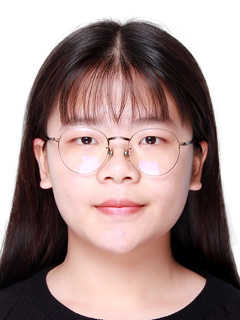 籍贯福建省泉州市 出生年月 1999.05政治面貌政治面貌政治面貌政治面貌 团员 团员评选类别评选类别 学术钻研大使 学术钻研大使 学术钻研大使 学术钻研大使 学术钻研大使 学术钻研大使 学术钻研大使 学术钻研大使担任学生干部职务担任学生干部职务旅游学院2017级年级团总支副书记旅游学院2017级年级团总支副书记旅游学院2017级年级团总支副书记旅游学院2017级年级团总支副书记旅游学院2017级年级团总支副书记旅游学院2017级年级团总支副书记旅游学院2017级年级团总支副书记旅游学院2017级年级团总支副书记联系方式联系方式 18065513658 18065513658 18065513658 18065513658所在年级专业所在年级专业所在年级专业 2017级旅游管理 2017级旅游管理所获荣誉1.论文《博物馆研学旅行发展亟待攻破“五个关口”》发表在《中国旅游报》；2.2018年06月获2018年度“万名旅游英才计划”实践服务型英才培养项目立项；3.2018年10月获第八届全国大学生红色旅游创意策划大赛华东赛区特等奖（第一名）（11月决赛，正在进行）；4.2018年04月获2018年福建省大学生创新创业训练计划（创新训练类）项目立项（详见附页）；2017-2018学年校二等奖学金，校优秀学生干部称号；2018年05月荣获校优秀共青团员称号。1.论文《博物馆研学旅行发展亟待攻破“五个关口”》发表在《中国旅游报》；2.2018年06月获2018年度“万名旅游英才计划”实践服务型英才培养项目立项；3.2018年10月获第八届全国大学生红色旅游创意策划大赛华东赛区特等奖（第一名）（11月决赛，正在进行）；4.2018年04月获2018年福建省大学生创新创业训练计划（创新训练类）项目立项（详见附页）；2017-2018学年校二等奖学金，校优秀学生干部称号；2018年05月荣获校优秀共青团员称号。1.论文《博物馆研学旅行发展亟待攻破“五个关口”》发表在《中国旅游报》；2.2018年06月获2018年度“万名旅游英才计划”实践服务型英才培养项目立项；3.2018年10月获第八届全国大学生红色旅游创意策划大赛华东赛区特等奖（第一名）（11月决赛，正在进行）；4.2018年04月获2018年福建省大学生创新创业训练计划（创新训练类）项目立项（详见附页）；2017-2018学年校二等奖学金，校优秀学生干部称号；2018年05月荣获校优秀共青团员称号。1.论文《博物馆研学旅行发展亟待攻破“五个关口”》发表在《中国旅游报》；2.2018年06月获2018年度“万名旅游英才计划”实践服务型英才培养项目立项；3.2018年10月获第八届全国大学生红色旅游创意策划大赛华东赛区特等奖（第一名）（11月决赛，正在进行）；4.2018年04月获2018年福建省大学生创新创业训练计划（创新训练类）项目立项（详见附页）；2017-2018学年校二等奖学金，校优秀学生干部称号；2018年05月荣获校优秀共青团员称号。1.论文《博物馆研学旅行发展亟待攻破“五个关口”》发表在《中国旅游报》；2.2018年06月获2018年度“万名旅游英才计划”实践服务型英才培养项目立项；3.2018年10月获第八届全国大学生红色旅游创意策划大赛华东赛区特等奖（第一名）（11月决赛，正在进行）；4.2018年04月获2018年福建省大学生创新创业训练计划（创新训练类）项目立项（详见附页）；2017-2018学年校二等奖学金，校优秀学生干部称号；2018年05月荣获校优秀共青团员称号。1.论文《博物馆研学旅行发展亟待攻破“五个关口”》发表在《中国旅游报》；2.2018年06月获2018年度“万名旅游英才计划”实践服务型英才培养项目立项；3.2018年10月获第八届全国大学生红色旅游创意策划大赛华东赛区特等奖（第一名）（11月决赛，正在进行）；4.2018年04月获2018年福建省大学生创新创业训练计划（创新训练类）项目立项（详见附页）；2017-2018学年校二等奖学金，校优秀学生干部称号；2018年05月荣获校优秀共青团员称号。1.论文《博物馆研学旅行发展亟待攻破“五个关口”》发表在《中国旅游报》；2.2018年06月获2018年度“万名旅游英才计划”实践服务型英才培养项目立项；3.2018年10月获第八届全国大学生红色旅游创意策划大赛华东赛区特等奖（第一名）（11月决赛，正在进行）；4.2018年04月获2018年福建省大学生创新创业训练计划（创新训练类）项目立项（详见附页）；2017-2018学年校二等奖学金，校优秀学生干部称号；2018年05月荣获校优秀共青团员称号。1.论文《博物馆研学旅行发展亟待攻破“五个关口”》发表在《中国旅游报》；2.2018年06月获2018年度“万名旅游英才计划”实践服务型英才培养项目立项；3.2018年10月获第八届全国大学生红色旅游创意策划大赛华东赛区特等奖（第一名）（11月决赛，正在进行）；4.2018年04月获2018年福建省大学生创新创业训练计划（创新训练类）项目立项（详见附页）；2017-2018学年校二等奖学金，校优秀学生干部称号；2018年05月荣获校优秀共青团员称号。1.论文《博物馆研学旅行发展亟待攻破“五个关口”》发表在《中国旅游报》；2.2018年06月获2018年度“万名旅游英才计划”实践服务型英才培养项目立项；3.2018年10月获第八届全国大学生红色旅游创意策划大赛华东赛区特等奖（第一名）（11月决赛，正在进行）；4.2018年04月获2018年福建省大学生创新创业训练计划（创新训练类）项目立项（详见附页）；2017-2018学年校二等奖学金，校优秀学生干部称号；2018年05月荣获校优秀共青团员称号。1.论文《博物馆研学旅行发展亟待攻破“五个关口”》发表在《中国旅游报》；2.2018年06月获2018年度“万名旅游英才计划”实践服务型英才培养项目立项；3.2018年10月获第八届全国大学生红色旅游创意策划大赛华东赛区特等奖（第一名）（11月决赛，正在进行）；4.2018年04月获2018年福建省大学生创新创业训练计划（创新训练类）项目立项（详见附页）；2017-2018学年校二等奖学金，校优秀学生干部称号；2018年05月荣获校优秀共青团员称号。主要事迹2017年09月入学至今，黄亚榕同学积极学习专业基础知识以及不断用比赛、课题来检验学习成果，配合学院和学校开展各项工作，现任旅游学院2017级年级团总支副书记，曾任旅游学院2017级年级辅导员助理。在学习上，她勤勤恳恳，获得了2017-2018学年国家助学金和校优秀学生二等奖学金，综合素质测评排名第2，平均学分绩点为3.64，积极申报课题和参加比赛，如获得文化和旅游部组织的2018年度万名旅游英才计划立项、获得第八届全国大学生红色旅游创意策划大赛华东赛区特等奖（第一名）（11月决赛，正在进行）、获得2018年福建省大学生创新创业训练计划立项等，论文“博物馆研学旅行发展亟待攻克‘五个关口’”发表在《中国旅游报》（理论版），此外论文《智慧旅游视角下自由行智能线路规划系统探索与研究》正在投稿中，她不断用实战来锻炼检验学习成果。（详见附页）2017年09月入学至今，黄亚榕同学积极学习专业基础知识以及不断用比赛、课题来检验学习成果，配合学院和学校开展各项工作，现任旅游学院2017级年级团总支副书记，曾任旅游学院2017级年级辅导员助理。在学习上，她勤勤恳恳，获得了2017-2018学年国家助学金和校优秀学生二等奖学金，综合素质测评排名第2，平均学分绩点为3.64，积极申报课题和参加比赛，如获得文化和旅游部组织的2018年度万名旅游英才计划立项、获得第八届全国大学生红色旅游创意策划大赛华东赛区特等奖（第一名）（11月决赛，正在进行）、获得2018年福建省大学生创新创业训练计划立项等，论文“博物馆研学旅行发展亟待攻克‘五个关口’”发表在《中国旅游报》（理论版），此外论文《智慧旅游视角下自由行智能线路规划系统探索与研究》正在投稿中，她不断用实战来锻炼检验学习成果。（详见附页）2017年09月入学至今，黄亚榕同学积极学习专业基础知识以及不断用比赛、课题来检验学习成果，配合学院和学校开展各项工作，现任旅游学院2017级年级团总支副书记，曾任旅游学院2017级年级辅导员助理。在学习上，她勤勤恳恳，获得了2017-2018学年国家助学金和校优秀学生二等奖学金，综合素质测评排名第2，平均学分绩点为3.64，积极申报课题和参加比赛，如获得文化和旅游部组织的2018年度万名旅游英才计划立项、获得第八届全国大学生红色旅游创意策划大赛华东赛区特等奖（第一名）（11月决赛，正在进行）、获得2018年福建省大学生创新创业训练计划立项等，论文“博物馆研学旅行发展亟待攻克‘五个关口’”发表在《中国旅游报》（理论版），此外论文《智慧旅游视角下自由行智能线路规划系统探索与研究》正在投稿中，她不断用实战来锻炼检验学习成果。（详见附页）2017年09月入学至今，黄亚榕同学积极学习专业基础知识以及不断用比赛、课题来检验学习成果，配合学院和学校开展各项工作，现任旅游学院2017级年级团总支副书记，曾任旅游学院2017级年级辅导员助理。在学习上，她勤勤恳恳，获得了2017-2018学年国家助学金和校优秀学生二等奖学金，综合素质测评排名第2，平均学分绩点为3.64，积极申报课题和参加比赛，如获得文化和旅游部组织的2018年度万名旅游英才计划立项、获得第八届全国大学生红色旅游创意策划大赛华东赛区特等奖（第一名）（11月决赛，正在进行）、获得2018年福建省大学生创新创业训练计划立项等，论文“博物馆研学旅行发展亟待攻克‘五个关口’”发表在《中国旅游报》（理论版），此外论文《智慧旅游视角下自由行智能线路规划系统探索与研究》正在投稿中，她不断用实战来锻炼检验学习成果。（详见附页）2017年09月入学至今，黄亚榕同学积极学习专业基础知识以及不断用比赛、课题来检验学习成果，配合学院和学校开展各项工作，现任旅游学院2017级年级团总支副书记，曾任旅游学院2017级年级辅导员助理。在学习上，她勤勤恳恳，获得了2017-2018学年国家助学金和校优秀学生二等奖学金，综合素质测评排名第2，平均学分绩点为3.64，积极申报课题和参加比赛，如获得文化和旅游部组织的2018年度万名旅游英才计划立项、获得第八届全国大学生红色旅游创意策划大赛华东赛区特等奖（第一名）（11月决赛，正在进行）、获得2018年福建省大学生创新创业训练计划立项等，论文“博物馆研学旅行发展亟待攻克‘五个关口’”发表在《中国旅游报》（理论版），此外论文《智慧旅游视角下自由行智能线路规划系统探索与研究》正在投稿中，她不断用实战来锻炼检验学习成果。（详见附页）2017年09月入学至今，黄亚榕同学积极学习专业基础知识以及不断用比赛、课题来检验学习成果，配合学院和学校开展各项工作，现任旅游学院2017级年级团总支副书记，曾任旅游学院2017级年级辅导员助理。在学习上，她勤勤恳恳，获得了2017-2018学年国家助学金和校优秀学生二等奖学金，综合素质测评排名第2，平均学分绩点为3.64，积极申报课题和参加比赛，如获得文化和旅游部组织的2018年度万名旅游英才计划立项、获得第八届全国大学生红色旅游创意策划大赛华东赛区特等奖（第一名）（11月决赛，正在进行）、获得2018年福建省大学生创新创业训练计划立项等，论文“博物馆研学旅行发展亟待攻克‘五个关口’”发表在《中国旅游报》（理论版），此外论文《智慧旅游视角下自由行智能线路规划系统探索与研究》正在投稿中，她不断用实战来锻炼检验学习成果。（详见附页）2017年09月入学至今，黄亚榕同学积极学习专业基础知识以及不断用比赛、课题来检验学习成果，配合学院和学校开展各项工作，现任旅游学院2017级年级团总支副书记，曾任旅游学院2017级年级辅导员助理。在学习上，她勤勤恳恳，获得了2017-2018学年国家助学金和校优秀学生二等奖学金，综合素质测评排名第2，平均学分绩点为3.64，积极申报课题和参加比赛，如获得文化和旅游部组织的2018年度万名旅游英才计划立项、获得第八届全国大学生红色旅游创意策划大赛华东赛区特等奖（第一名）（11月决赛，正在进行）、获得2018年福建省大学生创新创业训练计划立项等，论文“博物馆研学旅行发展亟待攻克‘五个关口’”发表在《中国旅游报》（理论版），此外论文《智慧旅游视角下自由行智能线路规划系统探索与研究》正在投稿中，她不断用实战来锻炼检验学习成果。（详见附页）2017年09月入学至今，黄亚榕同学积极学习专业基础知识以及不断用比赛、课题来检验学习成果，配合学院和学校开展各项工作，现任旅游学院2017级年级团总支副书记，曾任旅游学院2017级年级辅导员助理。在学习上，她勤勤恳恳，获得了2017-2018学年国家助学金和校优秀学生二等奖学金，综合素质测评排名第2，平均学分绩点为3.64，积极申报课题和参加比赛，如获得文化和旅游部组织的2018年度万名旅游英才计划立项、获得第八届全国大学生红色旅游创意策划大赛华东赛区特等奖（第一名）（11月决赛，正在进行）、获得2018年福建省大学生创新创业训练计划立项等，论文“博物馆研学旅行发展亟待攻克‘五个关口’”发表在《中国旅游报》（理论版），此外论文《智慧旅游视角下自由行智能线路规划系统探索与研究》正在投稿中，她不断用实战来锻炼检验学习成果。（详见附页）2017年09月入学至今，黄亚榕同学积极学习专业基础知识以及不断用比赛、课题来检验学习成果，配合学院和学校开展各项工作，现任旅游学院2017级年级团总支副书记，曾任旅游学院2017级年级辅导员助理。在学习上，她勤勤恳恳，获得了2017-2018学年国家助学金和校优秀学生二等奖学金，综合素质测评排名第2，平均学分绩点为3.64，积极申报课题和参加比赛，如获得文化和旅游部组织的2018年度万名旅游英才计划立项、获得第八届全国大学生红色旅游创意策划大赛华东赛区特等奖（第一名）（11月决赛，正在进行）、获得2018年福建省大学生创新创业训练计划立项等，论文“博物馆研学旅行发展亟待攻克‘五个关口’”发表在《中国旅游报》（理论版），此外论文《智慧旅游视角下自由行智能线路规划系统探索与研究》正在投稿中，她不断用实战来锻炼检验学习成果。（详见附页）2017年09月入学至今，黄亚榕同学积极学习专业基础知识以及不断用比赛、课题来检验学习成果，配合学院和学校开展各项工作，现任旅游学院2017级年级团总支副书记，曾任旅游学院2017级年级辅导员助理。在学习上，她勤勤恳恳，获得了2017-2018学年国家助学金和校优秀学生二等奖学金，综合素质测评排名第2，平均学分绩点为3.64，积极申报课题和参加比赛，如获得文化和旅游部组织的2018年度万名旅游英才计划立项、获得第八届全国大学生红色旅游创意策划大赛华东赛区特等奖（第一名）（11月决赛，正在进行）、获得2018年福建省大学生创新创业训练计划立项等，论文“博物馆研学旅行发展亟待攻克‘五个关口’”发表在《中国旅游报》（理论版），此外论文《智慧旅游视角下自由行智能线路规划系统探索与研究》正在投稿中，她不断用实战来锻炼检验学习成果。（详见附页）团支部意见签  字：年  月  日签  字：年  月  日签  字：年  月  日签  字：年  月  日辅导员意见辅导员意见签  字：年  月  日签  字：年  月  日签  字：年  月  日签  字：年  月  日